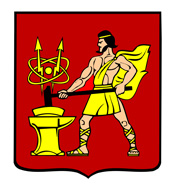 АДМИНИСТРАЦИЯ ГОРОДСКОГО ОКРУГА ЭЛЕКТРОСТАЛЬМОСКОВСКОЙ ОБЛАСТИПОСТАНОВЛЕНИЕ07.09.2021 № 696/9Об утверждении Положения о курсах гражданской обороны городского округа Электросталь Московской области в новой редакцииВо исполнение Федеральных законов от 12.02.1998 № 28-ФЗ «О гражданской обороне», от 21.12.1994 № 68-ФЗ «О защите населения и территорий от чрезвычайных ситуаций природного и техногенного характера» и от 21.12.1994 «О пожарной безопасности», постановлений Правительства Российской Федерации от 02.11.2000 № 841 «Об утверждении Положения об организации обучения населения в области гражданской обороны», от 18.09.2020 №1485 «Об утверждении Положения о подготовке граждан Российской Федерации, иностранных граждан и лиц без гражданства в области защиты от чрезвычайных ситуаций природного и техногенного характера», приказа МЧС России от 24.04.2020 № 262 «Об утверждении перечня должностных лиц, проходящих обучение соответственно по дополнительным профессиональным программам и программам курсового обучения в области гражданской обороны в организациях, осуществляющих образовательную деятельность по дополнительным профессиональным программам в области гражданской обороны, находящихся в ведении Министерства Российской Федерации по делам гражданской обороны, чрезвычайным ситуациям и ликвидации последствий стихийных бедствий, других федеральных органов исполнительной власти, в других организациях, осуществляющих образовательную деятельность по дополнительным профессиональным программам в области гражданской обороны, в том числе в учебно-методических центрах, а также на курсах гражданской обороны» и Организационно-методических рекомендаций по подготовке всех групп населения в области гражданской обороны и защиты от чрезвычайных ситуаций на территории Российской Федерации в 2021-2025 годах, утверждённых заместителем Министра Российской Федерации по делам гражданской обороны, чрезвычайным ситуациям и ликвидации последствий стихийных бедствий от 30.12.2020и другими действующими нормативно-правовыми актами в области гражданской обороны Администрация городского округа Электросталь Московской области ПОСТАНОВЛЯЕТ:Утвердить Положение о курсах гражданской обороны городского округа Электросталь Московской области в новой редакции.Признать утратившим силу Положение о курсах гражданской обороны городского округа Электросталь Московской области, утверждённое постановлением Администрации городского округа Электросталь Московской области от 18.07.2017 № 499/7.Организационно-методическое руководство и контроль за обучением, содержанием и оснащением курсов гражданской обороны возложить на Отдел по делам ГО и ЧС управления по территориальной безопасности Администрации городского округа Электросталь Московской области.Отделу по связям с общественностью Администрации городского округа Электросталь Московской области разместить настоящее постановление на официальном сайте городского округа Электросталь Московской области www.electrostal.ru.Контроль за исполнением настоящего постановления возлагаю на заместителя Главы Администрации городского округа Электросталь Московской области          Хомутова А.Д.Глава городского округа                                                                                         И.Ю. ВолковаУТВЕРЖДЕНО                                                                                                                                                    постановлением Администрациигородского округа ЭлектростальМосковской области                                                                                                                                                                             от 07.09.2021 № 696/9ПОЛОЖЕНИЕо курсах гражданской обороны городского округа Электросталь Московской областиОбщие положения1.1. Настоящее Положение о курсах гражданской обороны городского округа Электросталь Московской области (далее – Положение) разработано в соответствии с Федеральными законами от 12.02.1998 № 28-ФЗ «О гражданской обороне», от 21.12.1994  № 68-ФЗ «О защите населения и территорий от чрезвычайных ситуаций природного и техногенного характера» и от 21.12.1994 «О пожарной безопасности», постановлениями Правительства Российской Федерации от 02.11.2000 № 841 «Об утверждении Положения об организации обучения населения в области гражданской обороны», от 18.09.2020 №1485 «Об утверждении Положения о подготовке граждан Российской Федерации, иностранных граждан и лиц без гражданства в области защиты от чрезвычайных ситуаций природного и техногенного характера», приказом МЧС России от 24.04.2020 № 262 «Об утверждении перечня должностных лиц, проходящих обучение соответственно по дополнительным профессиональным программам и программам курсового обучения в области гражданской обороны в организациях, осуществляющих образовательную деятельность по дополнительным профессиональным программам в области гражданской обороны, находящихся в ведении Министерства Российской Федерации по делам гражданской обороны, чрезвычайным ситуациям и ликвидации последствий стихийных бедствий, других федеральных органов исполнительной власти, в других организациях, осуществляющих образовательную деятельность по дополнительным профессиональным программам в области гражданской обороны, в том числе в учебно-методических центрах, а также на курсах гражданской обороны» и другими действующими нормативно-правовыми актами в области гражданской обороны,  защиты от чрезвычайных ситуаций и пожарной безопасности.1.2. Полное официальное наименование - Курсы гражданской обороны Муниципального учреждения «Аварийно-спасательная служба городского округа Электросталь», сокращенное наименование - Курсы гражданской обороны городского округа Электросталь Московской области.1.3. Курсы гражданской обороны городского округа Электросталь Московской области (далее - Курсы гражданской обороны) осуществляют образовательную деятельность по дополнительным профессиональным программам повышения квалификации работников гражданской обороны, органов управления Московской областной системы предупреждения и ликвидации чрезвычайных ситуаций (МОСЧС) и отдельных категорий лиц, осуществляющих подготовку по программам обучения в области гражданской обороны и защиты от чрезвычайных ситуаций, а также пожарной безопасности, согласованными с Главным управлением МЧС России по Московской области  и структурно входят в Муниципальное учреждение «Аварийно-спасательная служба городского округа Электросталь» (далее - МУ «АСС г.о. Электросталь»). 1.4. Образовательная деятельность по дополнительным профессиональным программам повышения квалификации соответствующих групп населения, определена постановлениями Правительства Российской Федерации от 02.11.2000 № 841 «Об утверждении Положения об организации обучения населения в области гражданской обороны» и от 18.09.2020 № 1485 «Об утверждении Положения о подготовке граждан Российской Федерации, иностранных граждан и лиц без гражданства в области защиты от чрезвычайных ситуаций природного и техногенного характера» и другими действующими нормативно-правовыми актами в области гражданской обороны, защиты от чрезвычайных ситуаций и пожарной безопасности.Подготовка населения по дополнительным профессиональным программам-программам повышения квалификации является образовательной деятельностью и подлежит лицензированию.1.5. Курсы гражданской обороны создаются в целях подготовки и повышения квалификации должностных лиц, работников и специалистов гражданской обороны и МОСЧС, в своей деятельности руководствуются Конституцией Российской Федерации, Федеральными законами и иными нормативными правовыми актами органов государственной власти Российской Федерации, постановлениями и распоряжениями Губернатора Московской области, и Правительства Московской области, постановлениями и распоряжениями Администрации городского округа Электросталь Московской области, уставом городского округа Электросталь Московской области и настоящим Положением.1.6. Курсы гражданской обороны создаются, реорганизуются и ликвидируются по решению Администрации городского округа Электросталь Московской области в соответствии с нормативными правовыми актами, которые регулируют оснащение курсов гражданской обороны и организацию их деятельности.2. Основные задачи курсов гражданской обороны2.1. Основными задачами курсов гражданской обороны являются:- осуществление плановой подготовки и повышения квалификации руководителей и работников гражданской обороны и МОСЧС городского округа Электросталь Московской области (далее – городского округа), предприятий, организаций и учреждений (далее – организаций) городского округа, независимо от их ведомственной принадлежности и форм собственности, а также подготовки руководителей и работников гражданской обороны и защиты от чрезвычайных ситуаций из других муниципальных образований  на платной (договорной) основе;- осуществление обучения и повышение квалификации руководителей и должностных лиц организаций по дополнительным профессиональным программам-программам повышения квалификации в области пожарной безопасности на платной (договорной) основе;- методическое и информационное обеспечение учебного процесса, подготовка для слушателей учебных и методических материалов, проведение занятий, семинаров и консультаций по реализации задач в области гражданской обороны и МОСЧС;- оказание методической помощи организациям в области гражданской обороны (далее – ГО) и защиты от чрезвычайных ситуаций (далее - ЧС), а также учебным консультационным пунктам ГОЧС по вопросам обучения неработающего населения;- совершенствование учебного процесса и учебно-материальной базы курсов ГО, освоение современных форм и методов обучения, обобщение и распространение передового опыта обучения населения;-  пропаганда знаний в области ГО, защиты населения и территорий от ЧС, а также пожарной безопасности.3. Управление курсами ГО3.1. Организационно-методическое руководство за организацией обучения, содержанием и оснащением курсов ГО осуществляет Отдел по делам ГО и ЧС управления по территориальной безопасности Администрации городского округа Электросталь Московской области.            3.2. Непосредственное управление деятельностью курсов ГО осуществляет начальник курсов ГО в пределах определенных ему полномочий.            3.3. Общее руководство деятельностью курсов ГО осуществляет Глава городского округа через директора МУ «АСС г.о. Электросталь».4. Слушатели и работники курсов ГО4.1. Слушателями курсов ГО являются лица, направленные в установленном порядке на обучение органами местного самоуправления и организациями.Перечень руководителей и работников ГО и МОСЧС, проходящих подготовку или повышение квалификации на курсах ГО, изложен в приложении №1 (прилагается).Набор слушателей на курсы ГО проводится на основании годового плана комплектования курсов ГО, разработанного Отделом по делам ГО и ЧС управления по территориальной безопасности Администрации городского округа Электросталь Московской области, утверждаемого Главой городского округа.4.2. Сбор заявок по категориям обучаемых по ГО и защите от ЧС от организаций осуществляет Отдел по делам ГО и ЧС управления по территориальной безопасности Администрации городского округа Электросталь Московской области. На основании заявок за один месяц до начала занятий начальником курсов ГО комплектуются группы слушателей по категориям обучаемых. План комплектования курсов ГО слушателями является основным планирующим документом, регламентирующим учебный процесс на курсах ГО.Начальник Отдела по делам ГО и ЧС управления по территориальной безопасности Администрации городского округа Электросталь Московской области и руководители организаций несут персональную ответственность за выполнение плана комплектования курсов ГО в части их касающейся.4.3. Прием слушателей на курсы ГО производится лично начальником курсов ГО на основании направления на учебу и документов, удостоверяющих личность. Учебные группы комплектуются преимущественно из одной или родственных категорий обучаемых, с учетом уровня их подготовки. Количество слушателей в группе не должно превышать 20-25 человек. Для проведения занятий по специальным темам и практических занятий разрешается учебную группу делить на подгруппы численностью до 10-15 человек. Решением начальника курсов ГО в каждой группе из числа слушателей назначаются старшие групп, а из числа преподавателей - руководитель группы, который отвечает за сбор списков слушателей для комплектования, закрепленных за ним учебных групп, проверку прибытия их на занятия, присутствия на занятиях и самостоятельной подготовке, ведение журналов учета посещаемости и успеваемости учебной группы. Руководитель группы обязан следить за соблюдением слушателями установленного внутреннего порядка, выполнением распорядка дня работы курсов ГО и расписания занятий.4.4. В целях экономии материальных затрат на обучение должностных лиц и специалистов ГО и МОСЧС учебные занятия на курсах ГО могут проводиться методом сбора, выездным методом и с использованием дистанционных образовательных технологий. Метод сбора применяется при проведении установочных, инструкторско-методических и других видов занятий, на которых доводится информация общего характера для всех обучающихся. Выездной метод применяется при проведении учебных занятий непосредственно в организациях (на объектах) Московской области. Обучение по дополнительным профессиональным программам-программам повышения квалификации может осуществляться по очной и очно-заочной формам с использованием дистанционных образовательных технологий и электронного обучения, а также с применением сетевой формы и предусматривает следующие виды учебных занятий: лекции, семинары, практические занятия. Форму обучения определяет начальник курсов ГО в зависимости от категории и подготовленности обучаемых и имеющейся учебной материальной базы.Перед началом обучения на курсах ГО проводится входное тестирование уровня знаний обучающихся. На основании его результатов вырабатываются индивидуальные рекомендации слушателям по изучению тем элективного модуля и, при необходимости, уточняется расписание занятий. Начальнику курсов ГО с учетом входного тестирования предоставляется право вносить изменения в учебный план (объем часов на изучение отдельных тем образовательной программы) для соответствующей категории обучаемых без изменения общей продолжительности обучения.4.5. Набор слушателей на курсы ГО для обучения по пожарной безопасности проводится на основании заявок от организаций. За один месяц до начала занятий начальником курсов ГО составляется план комплектования курсов ГО слушателями по категориям обучаемых. План комплектования курсов ГО слушателями является основным планирующим документом, регламентирующим учебный процесс на курсах ГО по пожарной безопасности.4.6.  В целях усиления практической направленности обучения отдельные темы обучения отрабатываются на учебно-материальной базе организаций (объектов) (классы, учебные площадки, защитные сооружения ГО и др.), а также на местности.4.7. Обучение на курсах ГО заканчивается оценкой уровня знаний слушателей путем сдачи зачета письменно или с помощью тестирования комиссии, состав которой определяется начальником курсов ГО с включением в ее состав преподавателей курсов ГО и сотрудников Отдела по делам ГО и ЧС управления по территориальной безопасности Администрации городского округа Электросталь Московской области (по согласованию), с вручением слушателям удостоверений установленного образца об окончании курсов ГО.4.8. Руководители и работники ГО и МОСЧС, прошедшие обучение, должны:знать:- требования нормативных правовых документов по организации и ведению ГО и мероприятий по предупреждению и ликвидации чрезвычайных ситуаций природного и техногенного характера ЧС, и пожарной безопасности;- структуру и задачи ГО и МОСЧС;- состав, задачи, возможности и порядок применения сил ГО, предупреждения и ликвидации ЧС;- виды ЧС и причины их возникновения, характерные особенности экологической и техногенной обстановки в регионе, на территории городского округа и других муниципальных образований;- порядок проведения специальной и санитарной обработки, дозиметрического и химического контроля;- порядок создания в целях ГО и МОСЧС запасов финансовых, материально-технических, продовольственных, медицинских и иных средств, их объемы, условия содержания и пополнения;- организацию и порядок взаимодействия между территориальными и объектовыми органами управления и силами ГО и МОСЧС;- организацию и порядок проведения аварийно-спасательных и других неотложных работ (далее – АСДНР) при ликвидации ЧС;- организацию и порядок обучения населения в области ГО, защиты от ЧС и безопасности жизнедеятельности;- организацию, формы и методы пропаганды знаний в области ГО, защиты от ЧС и безопасности жизнедеятельности среди населения;уметь:- разрабатывать планирующие документы в области ГО, защиты от ЧС;- анализировать, оценивать обстановку и принимать решения в области ГО, защиты от ЧС в объеме занимаемой должности;- организовывать проведение АСДНР, осуществлять управление подчиненными силами и средствами при выполнении работ;- организовывать проведение мероприятий по предоставлению населению убежищ, средств индивидуальной защиты, эвакуации населения, материальных и культурных ценностей в безопасные районы, первоочередному обеспечению пострадавшего населения;- организовывать и осуществлять безопасную эксплуатацию опасных производственных систем и объектов;- организовывать и проводить подготовку подчиненных органов управления, должностных лиц, формирований ГО и МОСЧС, а также обучение населения в области ГО, защиты от ЧС, пожарной безопасности и безопасности жизнедеятельности;быть ознакомлены с:	- деятельностью органов управления единой РСЧС, органов управления ГО, их задачами, оснащением и сроками готовности при различных режимах функционирования МОСЧС и ГО;- принципами построения и функционирования систем управления, связи и оповещения, работой ЕДДС городского округа и ДДС организаций;- организацией взаимодействия с частями и подразделениями Вооруженных Сил Российской Федерации, других войск и воинских формирований, привлекаемых для решения задач ГО и защиты населения в ЧС;- реализацией государственных и территориальных целевых программ, направленных на предотвращение ЧС, снижение ущерба от них, защиту населения;- материально-технической и учебной базой ГО.4.9. Права и обязанности работников курсов ГО и слушателей определяются нормативными и законодательными актами, регламентирующими деятельность образовательных учреждений повышения квалификации, настоящим Положением, правилами внутреннего трудового распорядка. При нарушении слушателями установленных правил внутреннего трудового распорядка или дисциплины начальник курсов ГО обязан применять к слушателям необходимые меры, вплоть до отчисления с обязательным сообщением об этом руководителям, направившим их на учебу.4.10. Слушатели курсов ГО во время обучения имеют право:- бесплатно пользоваться нормативной, инструктивной, учебной и методической литературой, документацией, имеющейся на курсах ГО;- принимать участие в конференциях, семинарах, представлять свои рефераты и другие работы по профилю обучения для публикации в средствах массовой информации;- обжаловать распоряжения (решения) начальника курсов ГО в установленном законодательством порядке.4.11. Слушатели курсов ГО обязаны:- овладевать знаниями, умениями и навыками в области ГО и защиты от ЧС в соответствии с занимаемой должностью в объеме Программы обучения, разработанной на основе Примерной программы, утвержденной МЧС России; - соблюдать правила внутреннего трудового распорядка;- выполнять все виды учебной работы, установленные учебным планом и программой обучения.4.12. Все расходы на проезд и проживание слушателей курсов ГО производятся за счет средств Администраций органов местного самоуправления, организаций, направляющих слушателей на обучение.4.13. Организационно-штатная структура и штатная численность работников курсов ГО городского округа определяется Администрацией городского округа Электросталь Московской области.4.14.  В штатном расписании курсов гражданской обороны числится:- начальник курсов ГО;- старший эксперт – 2 чел. Изменение штатного расписания курсов ГО находится в ведении Главы городского округа Электросталь Московской области.Работники курсов ГО исполняют свои обязанности согласно должностным инструкциям.Назначение на должности работников курсов ГО производится приказом директора МУ «АСС г.о. Электросталь» по представлению начальника курсов ГО.4.15. Распорядок рабочего дня и регламент служебного времени для персонала курсов ГО устанавливается в соответствии с действующим трудовым законодательством.4.16. Для вновь принимаемого персонала может устанавливаться испытание с целью проверки соответствия поручаемой работе. Вновь принимаемым работникам разъясняются их права и обязанности, условия труда и оплаты, они знакомятся с порядком работы и своими функциональными обязанностями, а также правилами внутреннего трудового распорядка на курсах ГО. 4.17. Начальник курсов ГО подчиняется директору МУ «АСС г.о. Электросталь». Он является непосредственным начальником для работников курсов ГО и отвечает за состояние воспитательной работы и дисциплины работников курсов ГО и слушателей, методическую работу, материально-техническое обеспечение учебного процесса.Начальник курсов ГО обязан:- руководить учебной, методической работой, разработкой планирующих и отчетных документов и утверждать их;- разрабатывать функциональные обязанности работников курсов ГО;- организовывать и лично принимать участие в проведении учебно-методических сборов и совещаний;- осуществлять контроль учебного процесса, систематически проверять качество проведения занятий;- утверждать учебную документацию и планы работы преподавателей;- проводить занятия со слушателями по наиболее важным и сложным темам программы обучения в объеме в соответствии с учебной нагрузкой;- ежемесячно подводить итоги работы и ставить задачи на следующий месяц;- подбирать кандидатов и представлять их к назначению на вакантные должности;-  правильно содержать и умело использовать учебно-материальную базу курсов ГО;- вырабатывать и представлять предложения по совершенствованию работы и структуры курсов ГО;- организовывать оказание учебной и методической помощи органам управления и руководителям объектов экономики в плановом порядке;- разрабатывать планирующие документы курсов ГО, организовывать и контролировать их выполнение;- проводить инструкторско-методические и показные занятия с преподавательским составом;- оказывать постоянную помощь преподавателям в организации и методике проведения занятий;- обобщать и внедрять в практику обучения передовой опыт работы лучшего преподавателя;- строго соблюдать правила и меры безопасности на рабочем месте и осуществлять контроль за их соблюдением работниками учреждения;- систематически проверять качество проведения занятий преподавателями, анализировать и доводить до преподавательского состава результаты контроля;- в совершенстве владеть техническими средствами обучения и контроля, учить преподавателей их эффективному использованию в учебном процессе;- своевременно представлять заявки на приобретение учебных наглядных пособий, литературы и технического имущества, вести их учет;- вносить предложения на приобретение (списание) материальных средств;- организовывать работу по размножению учебно-методических документов и обеспечению ими работников и слушателей;- планировать учебную нагрузку преподавателей, материальное обеспечение занятий и использование учебно-материальной базы;- своевременно составлять и представлять отчеты и донесения об учебной и методической работе курсов ГО в соответствии с табелем срочных донесений;- организовывать и обеспечивать противопожарную безопасность помещений курсов гражданской обороны;4.18. Старший экспертотвечает за качественное проведение занятий, их материальное обеспечение и разработку учебно-методических документов.Он обязан:- проводить занятия со слушателями в течение учебного года на высоком организационном и методическом уровне в установленном программой обучения объеме;- проводить консультации и принимать от слушателей зачеты;- разрабатывать и своевременно представлять на утверждение начальнику курсов ГО личный план работы на месяц и индивидуальный план работы на год, планы проведения занятий и материалы лекций и презентаций;- следить за соблюдением слушателями установленного на курсах ГО внутреннего порядка, выполнением распорядка дня и расписания занятий;- добиваться глубокого усвоения слушателями учебного материала и прививать им необходимые знания и практические навыки;- изучать опыт работы органов управления по делам ГО и ЧС, нештатных аварийно-спасательных формирований и формирований обеспечения выполнения мероприятий ГО, опыт организации и проведения учений и тренировок, внедряя все положительное в процесс обучения;- разрабатывать в установленные сроки расписания занятий, учебно-методические документы, учебные и наглядные пособия;- принимать участие в разработке (переработке) рабочих учебных программ, подготовке и проведении показных занятий с руководящим составом ГО, территориального и объектового звеньев РСЧС;- проводить в течение учебного года занятия непосредственно со слушателями по расписанию учебных занятий в учебных группах и учебно-консультационных пунктах в соответствии с учебной нагрузкой;- разрабатывать по указанию начальника курсов ГО учебно-методические и наглядные пособия, памятки и рекомендации для населения, тексты выступлений и статей в газеты и журналы по вопросам безопасности жизнедеятельности;- принимать участие в оборудовании и совершенствовании комплекса учебно-материальной базы курсов ГО;- вести журналы учета посещаемости и успеваемости слушателей;- своевременно представлять на утверждение начальнику курсов ГО планы - конспекты для проведения занятий и личные планы работы;- оказывать методическую помощь руководителям предприятий, учреждений и организаций, преподавателям курса «Основы безопасности жизнедеятельности» и дисциплины «Безопасность жизнедеятельности» образовательных учреждений в подготовке к проведению занятий с населением, разработке планирующих документов и оформлении наглядных пособий;- по указанию начальника курсов ГО подготавливать и проводить занятия в организациях, оказывать помощь в подготовке и лично участвовать в мероприятиях по тематике ГО, защиты от ЧС и спортивных мероприятиях;- своевременно готовить учебно-материальную базу к занятиям, участвовать в ее совершенствовании, обеспечивать правильное хранение и сбережение наглядных пособий и технических средств обучения;- постоянно совершенствовать свой методический и профессиональный уровень, внедрять в практику проведения занятий новое и передовое;- строго соблюдать права и меры безопасности на рабочем месте и при проведении занятий и требовать их соблюдения слушателями;- иметь навыки в работе на ПЭВМ, множительной аппаратуре и с техническими средствами обучения;- участвовать в разъяснительно-пропагандистской работе с населением.4.19. Продолжительность рабочего дня работников курсов ГО слагается из учебной, методической и практической работ и выполнения других видов работ. Основным документом по планированию и учету труда работников является индивидуальный план работы на учебный год, составляемый на основе планирующих документов курсов ГО и утверждаемый начальником курсов ГО до начала учебного года. План включает в себя учебную, методическую, практическую и другие виды работ.4.20. Работники курсов ГО имеет право:- пользоваться в установленном порядке информационными и методическими фондами курсов ГО;- обжаловать указания начальника курсов ГО в порядке, установленном законодательством Российской Федерации.4.21. Подготовка работников и повышение их квалификации осуществляется:- в плановом порядке в УМЦ ГКУ МО «Специальный центр «Звенигород»;- в системе общественно-государственной подготовки;- в процессе самостоятельной работы;- участием в конференциях, симпозиумах и совещаниях по вопросам безопасности жизнедеятельности, сохранения экологии окружающей среды, действиях в ЧС и при ликвидации их последствий.4.22. Увольнение работников курсов ГО осуществляется в соответствии трудовым законодательством Российской Федерации.5. Учебная и методическая деятельность курсов ГО5.1. Порядок расчета объема учебной работы работников курсов ГО определяется начальником курсов ГО и утверждается директором МУ «АСС г.о. Электросталь» в соответствии с письмом Минобразования РФ от 26.06.2003 N 14-55-784ин/15 «О примерных нормах времени для расчета объема учебной работы и основных видов учебно-методической и других работ, выполняемых профессорско-преподавательским составом образовательных учреждений высшего и дополнительного профессионального образования».5.2. В учебную работу включается:- чтение лекций и проведение практических занятий, семинаров и зачетов со слушателями;- проведение консультаций со слушателями;- проведение выездных занятий, в том числе на учебной базе других организаций;- разработка (переработка) учебно-методических материалов по Программе подготовки слушателей;  - организационно-методическая помощь в подготовке и проведении показных занятий, тактико-специальных, комплексных и командно-штабных учений и объектовых тренировок;- прием от слушателей зачетов, предусмотренных учебными планами.5.3. В учебно-методическую работу включаются:- разработка учебных программ по вновь вводимому курсу обучения;- разработка планов для проведения семинаров;- оказание помощи в разработке учебно-методических материалов для проведения учений и тренировок;- участие в проведении показных занятий, учений и тренировок;- разработка и подготовка к изданию учебно-методических материалов для проведения занятий и зачетов по всем темам;- разработка презентаций, лекций и планов по вновь вводимым учебным программам;- разработка учебно-методических материалов для проведения всех видов учебных занятий, предусмотренных учебными планами и программами с использованием ПЭВМ;- разработка материалов для приема зачетов у слушателей;- разработка учебных наглядных пособий;- подготовка к чтению лекций, проведению семинаров и занятий;- участие в заседаниях учебно-методического совета;- участие в научно-методических совещаниях, конференциях, семинарах, сборах, лекториях, показных, открытых и пробных занятиях;- учеба работников в УМЦ ГКУ МО «Специальный центр «Звенигород».5.4. К другим видам работ относятся:- участие в работе по набору и комплектованию учебных групп;- подготовка выездных занятий;- участие в организации и проведении полевых лагерей «Юный спасатель», слетов-соревнований «Школа безопасности», деятельности кружков и классов «Юный спасатель»;- оказание методической помощи слушателям курсов ГО;- участие и разработка совместно с Отделом по делам ГО и ЧС управления по территориальной безопасности Администрации городского округа в подготовке проектов статей в газеты и памяток населению по действиям в ЧС;- участие в организации и проведении конкурсов «Учитель года по курсу «ОБЖ» и «Преподаватель года по дисциплине «БЖД».5.5. Расчетная норма годовой учебной нагрузки для начальника курсов ГО устанавливается 120 часов, заместителя начальника курсов ГО по учебной работе – 240 часов (при наличии в штате).5.6. Минимальный объем годовой учебной нагрузки в учебном году для инструктора ГО (преподавателя) не может быть менее 400 часов, а максимальный – более 800 часов.5.7. Обучение на курсах ГО проводится путем проведения занятий с отрывом слушателей от производственной деятельности (по очной и очно-заочной форме) на бесплатной основе для руководителей и работников ГО городского округа Электросталь Московской области и платной (договорной) основе для руководителей и работников ГО из других муниципальных образований. Обучение в области пожарной безопасности для организаций осуществляется на платной (договорной) основе. Сроки, формы и методы обучения определяются в соответствии с потребностями заказчика и на основании договора, если он заключается.5.8. Основными документами, определяющими содержание учебной работы на курсах ГО, являются приказы, директивы и организационно-методические указания МЧС России, Главного управления МЧС России по Московской области, на основании которых планируется работа курсов ГО, разрабатываются и реализуются рабочие программы обучения. Перечень основных документов по планированию, организации и учету учебной и методической работы на курсах ГО изложен в приложении №2 (прилагается).5.9. Продолжительность учебных занятий на курсах ГО в день – 7 учебных часов (по 45 минут). Кроме того, ежедневно (кроме предвыходных и праздничных дней) предусматривается до 3 часов на самостоятельную работу слушателей. Часы самостоятельной подготовки используются для изучения учебно-методических пособий, работы с приборами, консультаций, а также просмотра учебных фильмов.Для каждой категории слушателей разрабатывается программа и расписание занятий на весь срок обучения.5.10. На курсах ГО применяется следующие виды занятий: лекции, практические занятия, семинары, консультации и самостоятельная работа слушателей.Лекции являются одним из важнейших видов учебных занятий и составляют основу теоретического обучения. Они должны давать систематизированные основы знаний по обучаемым темам, ориентировать слушателей на овладение практическими навыками.Практические занятия проводятся с целью овладения навыками действий в чрезвычайных ситуациях и при ликвидации их последствий в условиях мирного и военного времени. Главным их содержанием является практическая работа каждого слушателя на приборах, технических средствах, с документами, планами, картами, таблицами.Семинары проводятся с задачей углубить и закрепить знания, привить навыки поиска, обобщения и изложения учебного материала.Консультации являются одной из форм учебной работы слушателей и оказания им помощи в самостоятельном изучении учебного материала.Самостоятельная работа слушателей имеет целью закрепление и углубления полученных знаний и навыков, подготовку к предстоящим занятиям и зачетам.5.11. Главными задачами методической работы являются:- совершенствование методики, повышение эффективности и качества проведения всех видов учебных занятий;- повышение педагогического мастерства работников;- совершенствование организации и обеспечения образовательного процесса.Планирование и организация мероприятий по методической работе и контроль за их проведением осуществляется начальником курсов ГО. Методическая работа планируется на год и отражается в ежемесячных планах курсов ГО.Учебно-методические (методические) сборы проводятся начальником курсов ГО перед началом учебного года. На сборах проводят подведение итогов прошедшего учебного года и ставят задачи на предстоящий учебный год, вырабатываются единые рекомендации по методике проведения занятий по наиболее важным и трудным темам, изучаются новые приборы, проводятся показные занятия и учения на учебно-материальной базе курсов ГО и закрепленных за ними объектах экономики.Методические совещания проводятся ежемесячно. На них обсуждается методика отработки конкретных тем программы, наиболее эффективные приемы и методы обучения слушателей, применения технических средств, наглядных пособий, проводится разбор открытых и показных занятий, изучается опыт лучших методистов, рассматриваются методические разработки и планы-конспекты проведения занятий. Основное содержание вопросов, обсуждаемых на методических совещаниях, отражается в журнале протоколов заседаний учебно-методического совета курсов ГО.Инструкторско-методические занятия проводятся с целью отработки наиболее эффективных методических приемов проведения занятий по темам программы обучения.5.12. Показные занятия проводятся начальником курсов ГО и лучшими работниками.Открытые занятия (уроки) проводятся с целью оказания помощи работникам в организации занятий и методике их проведения по конкретной теме. На этих занятиях присутствуют все работники курсов ГО.Пробные занятия проводиться с целью определения подготовленности вновь назначенных работников с последующим обсуждением их на методических совещаниях.5.13. Вопросы деятельности курсов ГО, подведение итогов работы и постановка задач, изучение приказов и директив, наставлений, руководящих и других документов рассматривается на служебных совещаниях.6. Контроль за деятельностью курсов ГО6.1. Непосредственный контроль за исполнением курсами ГО, законодательства Российской Федерации, нормативных актов МЧС России, требований Положения о курсах ГО осуществляется Администрацией городского округа Электросталь Московской области и директором МУ «АСС г.о Электросталь».6.2. Контроль за организацией образовательной деятельности и качеством обучения на курсах ГО осуществляется Отделом по делам ГО и ЧС управления по территориальной безопасности Администрации городского округа Электросталь Московской области.6.3. Проверка курсов ГО осуществляется по плану Отдела по делам ГО ЧС управления по территориальной безопасности Администрации городского округа Электросталь Московской области. Замечания, рекомендации и выводы по результатам проверки заносятся в журнал контроля учебного процесса, который ведется и хранится на курсах ГО. Проверки проводятся без нарушения учебного процесса.7. Экономическая и финансово-хозяйственная деятельностькурсов ГО7.1. Финансирование деятельности курсов ГО осуществляется через МУ «АСС г.о. Электросталь» в пределах средств, предусмотренных бюджетной сметой на соответствующий финансовый год.7.2. Учебно-материальную базу курсов ГО составляют учебные объекты, оснащенные техническими средствами обучения, приборами, наглядными учебными пособиями, предназначенными для эффективной подготовки и повышения квалификации слушателей. 7.3. Комплекс учебно-материальной базы курсов ГО может включать в себя: оборудованные кабинеты (классы), учебный городок для практической отработки этапов проведения АСДНР, защитные сооружения ГО – убежища и укрытия.Курсы ГО могут использовать для обучения учебные городки и защитные сооружения ГО организаций на договорной основе.Количество и оборудование объектов учебно-материальной базы курсов ГО определяются реальными потребностями в организации обучения.Развитие и совершенствование учебно-материальной базы осуществляется на основе перспективных планов.8. Учет и отчетность8.1. Курсы ГО осуществляют учет и ведут отчетность о своей деятельности в установленном порядке. Работники курсов ГО несут установленную законодательством Российской Федерации ответственность за искажение отчетности.8.2. Деятельность курсов ГО может быть прекращена в соответствии с действующим законодательством.Приложение № 1к Положению о курсах гражданской обороны городского округа Электросталь Московской областиПЕРЕЧЕНЬруководителей и работников гражданской обороны и Московской областной системы предупреждения, и ликвидации чрезвычайных ситуаций, проходящих подготовку или повышение квалификации на курсах гражданской обороны городского округаЭлектросталь Московской областиПриложение № 2к Положению о курсах гражданской обороны городского округа Электросталь ПЕРЕЧЕНЬосновных документов по планированию, организации и учету учебной и методической работы на курсах гражданской обороны городского округа Электросталь Московской области1. Положение о курсах гражданской обороны.2. План комплектования курсов гражданской обороны слушателями на учебный год.3. План работы курсов гражданской обороны на год.4. План работы курсов гражданской обороны на месяц.5. Сборник программ обучения категорий слушателей, обучающихся на курсах гражданской обороны. 6. Методические разработки по темам обучения и презентации к ним в электронном виде.7. Расписания занятий на каждую учебную группу.8. План годовой учебной нагрузки преподавателей.9. Перспективный план совершенствования учебно-материальной базы курсов гражданской обороны.10. Уточненный план совершенствования учебно-материальной базы курсов гражданской обороны на год.11. Личные планы работы персонала курсов гражданской обороны на месяц.12. План проведения заседаний учебно-методического совета курсов ГО на год.13. Функциональные обязанности работников курсов гражданской обороны.14. Журналы учета посещаемости и успеваемости.15. Журнал протоколов заседаний учебно-методического совета курсов гражданской обороны.16. Журнал контроля качества учебных занятий.17. Журнал учета подведения итогов деятельности курсов гражданской обороны.18. Журнал учета учебно-материальной базы курсов гражданской обороны.19. Журнал учета выдачи литературы и учебного имущества курсов гражданской обороны.№п/п Категория обучающихсяНормативный правовой акт, на основании которого определена подготовка обучающихся1.Члены комиссий по предупреждению и ликвидации чрезвычайных ситуаций и обеспечению пожарной безопасности организаций, в полномочия которых входит решение вопросов по защите населения
и территорий от чрезвычайных ситуаций (входящих в состав звена МОСЧС (муниципального уровня)Постановление Правительства РФ от 30.12.2003 № 794.Постановление Правительства РФ от 24.04.2020 № 1485.2. Руководители и работники органов повседневного управления организаций (дежурно-диспетчерских служб - ДДС), обеспечивающих их деятельность в области защиты населения и территорий от ЧС, управления связи силами и средствами, осуществления обмена информацией и оповещения населения о ЧС Постановление Правительства РФ от 30.12.2003 № 794.3.Руководители (заместители) спасательных служб обеспечения мероприятий гражданской обороны организаций, Федеральный закон от 12.02.1998№ 28-ФЗ «О гражданской обороне».Приказ МЧС России от 24.04. 2020  № 262.Постановление Правительства РФ от 02.11.2000 № 8414.Должностные лица, входящие в составы эвакуационных комиссий организацийПриказ МЧС России от 24.04. 2020  № 262Постановление Правительства РФ от 02.11.2000 № 8415.Руководители организаций, продолжающих работу в военное времяПриказ МЧС России от 24.04. 2020  № 262Постановление Правительства РФ от 02.11.2000 № 8416. Руководители и работники	структурных подразделений, уполномоченных на решение задач в области гражданской обороны и защиты от ЧС организаций, не отнесенных к категории по гражданской оборонеПостановление Правительства РФ от 02.11.2000 № 841Приказ МЧС России от 24.04. 2020  № 2627.Руководители и работники	структурных подразделений, уполномоченных на решение задач в области гражданской обороны и защиты от ЧС организаций, продолжающих работу в военное времяФедеральный закон от 12.02.1998 № 28-ФЗ «О гражданской обороне»Приказ МЧС России от 24.04. 2020  № 2628.Руководители (заместители) нештатных аварийно-спасательных формирований (НАСФ) организаций:Федеральный закон от 12.02.1998 № 28-ФЗ «О гражданской обороне»Приказ МЧС России от 24.04. 2020  № 2629.Руководители (заместители) нештатных формирований по обеспечению выполнения мероприятий по гражданской обороне (НФГО) организаций:Федеральный закон от 12.02.1998 № 28-ФЗ «О гражданской обороне»Приказ МЧС России от 24.04. 2020  № 26210.Должностные лица, входящие в составы комиссий по повышению устойчивости функционирования организаций, продолжающих работу в военное времяПриказ МЧС России от 24.04. 2020  № 26211. Консультанты учебно-консультационных пунктов муниципальных образованийПостановление Правительства РФ от 02.11.2000 № 84112.Руководители организации, лица, назначенные приказом (распоряжением) руководителя организации, ответственными за обеспечение пожарной безопасности в организации, в том числе в обособленных структурных подразделениях организацииДействующий приказ МЧС России «Об утверждении Порядка, видов, сроков обучения лиц, осуществляющих трудовую или служебную деятельность, мерам пожарной безопасности»Действующий приказ МЧС России «Об утверждении Порядка, видов, сроков обучения лиц, осуществляющих трудовую или служебную деятельность, мерам пожарной безопасности»13.Руководители, а также назначенные ими ответственные должностные лица эксплуатирующих и управляющих организаций, осуществляющих хозяйственную деятельность, связанную с обеспечением пожарной безопасности на объектах защитыДействующий приказ МЧС России «Об утверждении Порядка, видов, сроков обучения лиц, осуществляющих трудовую или служебную деятельность, мерам пожарной безопасности»Действующий приказ МЧС России «Об утверждении Порядка, видов, сроков обучения лиц, осуществляющих трудовую или служебную деятельность, мерам пожарной безопасности»14.Индивидуальные предприниматели, а также лица из числа наемных работников, привлекаемых индивидуальными предпринимателями, назначенные ответственными за обеспечение пожарной безопасности объектов защиты, предназначенных для проживания или временного пребывания более 50 человек одновременно, объектов защиты, отнесенных к категориям повышенной взрывопожароопасности, взрывопожароопасности, пожароопасностиДействующий приказ МЧС России «Об утверждении Порядка, видов, сроков обучения лиц, осуществляющих трудовую или служебную деятельность, мерам пожарной безопасности»Действующий приказ МЧС России «Об утверждении Порядка, видов, сроков обучения лиц, осуществляющих трудовую или служебную деятельность, мерам пожарной безопасности»15.Главные специалисты технического и производственного профиля или лица, исполняющие их обязанностиДействующий приказ МЧС России «Об утверждении Порядка, видов, сроков обучения лиц, осуществляющих трудовую или служебную деятельность, мерам пожарной безопасности»Действующий приказ МЧС России «Об утверждении Порядка, видов, сроков обучения лиц, осуществляющих трудовую или служебную деятельность, мерам пожарной безопасности»16.Лица, на которые возложена трудовая функция по проведению противопожарного инструктажа.Действующий приказ МЧС России «Об утверждении Порядка, видов, сроков обучения лиц, осуществляющих трудовую или служебную деятельность, мерам пожарной безопасности»Действующий приказ МЧС России «Об утверждении Порядка, видов, сроков обучения лиц, осуществляющих трудовую или служебную деятельность, мерам пожарной безопасности»